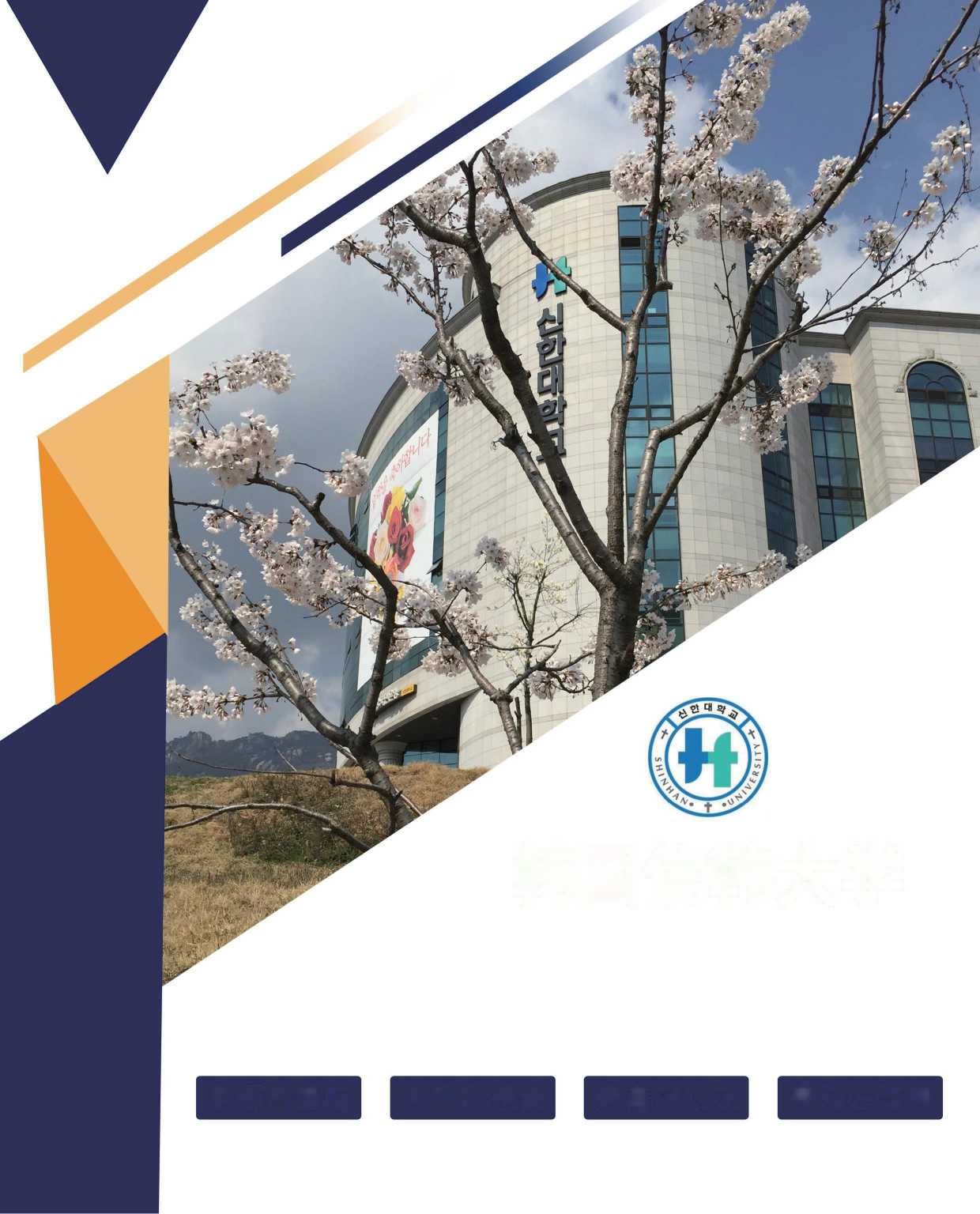 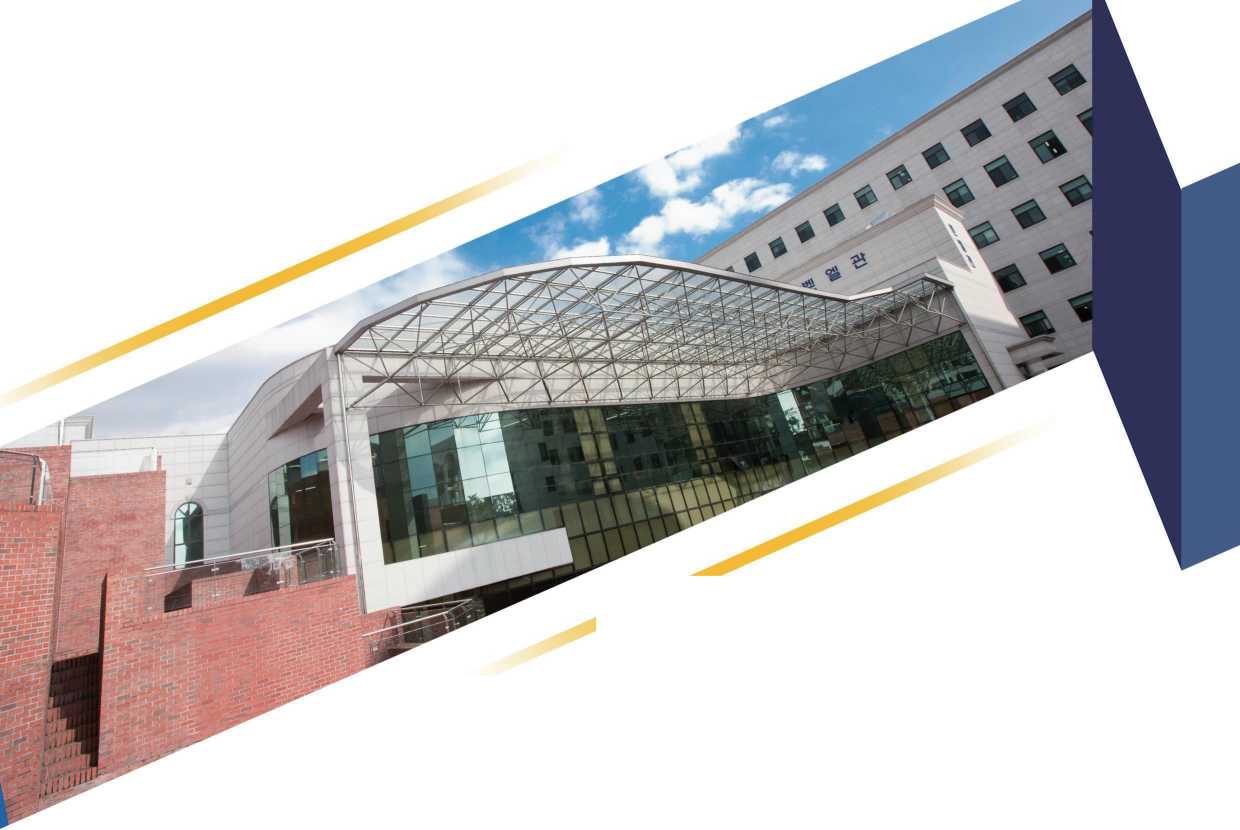 学校概况中国教育部涉外监管网推荐大学，韩国SW综合中心大学，韩国教育部重点发展综合性大学之一。信韩大学始建于1960年，拥有2个校区，培养超过200000余名学生，有来自全球各地的国际生1000余名。学校有八个学院、7个学系、12个学科,66个本科专业以及六个研究生院，6个国家一级专业博士点，其中以汽车工学、美容健康学、齿技工学、齿卫生学、全球通商经营、全球观光经营、护理学、公演艺 术、设计学等专业为特色。我校与韩国国内现代、起亚及BMWs Nissan、VolvoKoreas Audi Korea、Benz Korea等诸多业内一流汽车集团产学协力合作，学生入学即签署就业协议。据此我校连续8年在2014年-2022年韩国本国高中毕业生招生 季中取得了全国195所四年制大学报名及录取竞争率第一的优良成绩，2015-2020 年的综合报名竞争率稳居韩国前三位。本校目前已与中国、美国、俄罗斯，加拿大、日本等70多个国家及地区，近400所高校签订了友好协议，达成了国际交流、双学位、交换、等各方面的合作学校优势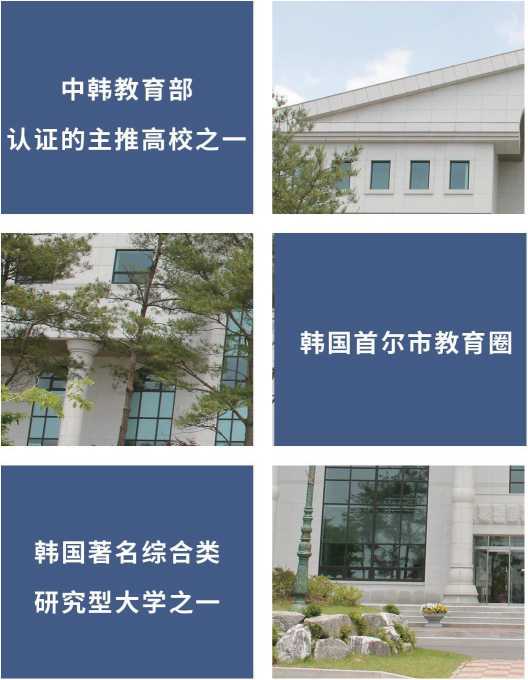 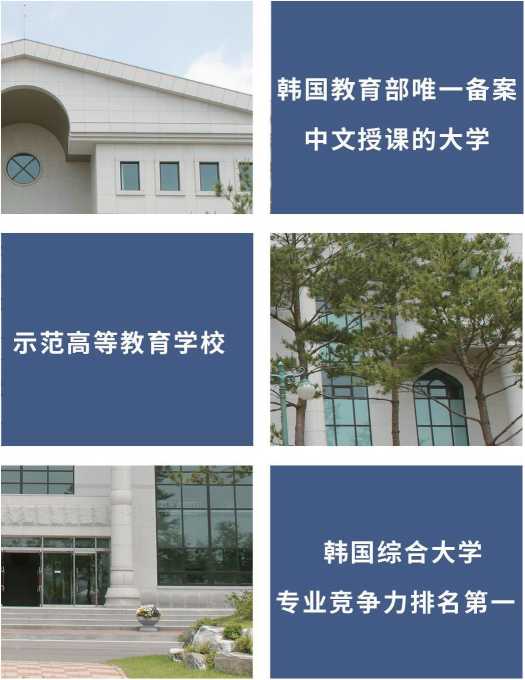 国际化排名全韩前五，与清华、浙财、成大、川师等高校均有交换生、双学位等战略合作升学模式国内全日制统招专科+一年本科专业选择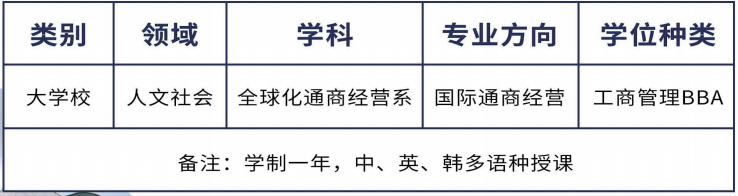 专业对照财务管理、国际经济与贸易、物流管理、金融学、工商管理、市场营销 会计学、人力资源管理、电子商务、物联网工程、数据科学与大数据技术 金融工程、国际商务、经济学、公共事业管理、审计学、金融科技 大数据与财务管理、大数据与会计、行政管理、城市管理备注：专科是以上专业的均可申请申请条件•申请人与父母均为非韩国籍的外国人•国内三年全日制专科生（取得毕业证）•材料真实，通过学校的入学考试毕业要求•修满规定学分（本科四年共130学分）•达到TOPIK4级（可用毕业韩国语成绩代替）•论文（中文编辑，翻译韩文不要求发表）费用标准■学费350万韩币/学期（约2万人民币）■住宿两人间，约7000人民币/学期■伙食13-18元/餐国内学习院校■北京文理研修学院国内收费标准■韩语培训费∶15800元/期（4个月）住宿费∶3200元/期申请服务费∶50000元申请服务费包含∶国际生管理费、入学资料的创作/翻译/指导/公证/认证、报名申请服务、入学面试处理、入学资料的文案指导、留学签证下达及代办、协助学生后期升学、中留服学位认证指导。报到地址■北京市昌平区东关路10号学知楼。韩国留学优势地理优势及文化因素中韩两国文化相近，同根同源，同为儒家文化圈地理相近，2小时空中航程，同属于东北亚韩流、韩范、无论是在生活还是教育上, 皆影响巨大经济实力亚洲四小龙之一亚洲经济体重要成员世界第十一大经济体数十家企业入围世界500强在中国有数万家韩企电子、经济、汽车、造船、IT、网游等名列世界前列经济成本低廉学费经济实惠（4-8万人民币/年，含生活费）外国学生享受奖学金（本科一般享受30%-70%左右奖学金，硕士40-100%）交通费用便宜，空中和海上航线多（每周近1000个航班连接国内主要大中城市， 国际游轮也较多）.打工机会多，起薪高，兼职薪水约8000-10000人民币每月（每周20个小时合法打工）国际化程度高•教育理念国际化•师资国际化•教材国际化•与欧美等国家交换生项目最多教育质量高，名校多•完全美式教育体系，2020年QS世界 500强院校，韩国占近20所•师资素质高：高校教师全部博士以上, 大部分在欧美取得博士学位•IT、物流、电子、高铁、网游、动画、 设计、美容、汽车、建筑专业水平高•文凭获得全世界认可学历认证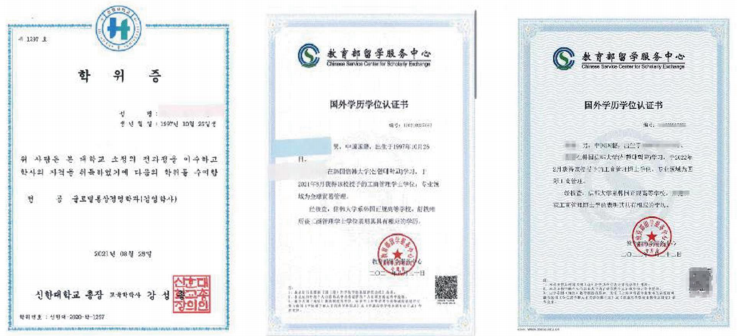 韩国信韩大学地址校园1-【11644】京畿道义市市Hoam-ro 95校园2-【11340】韩国京畿道东豆川市Bulmadeul40beon-gil30 官方网站∶http∶//www.shinhan.ac.kr